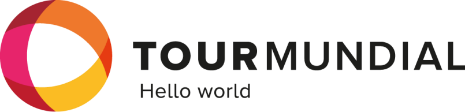 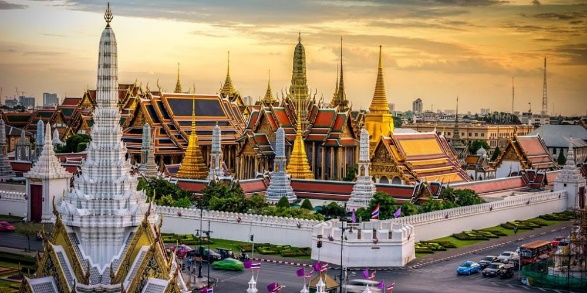 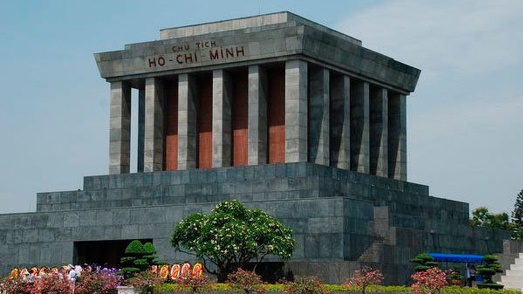 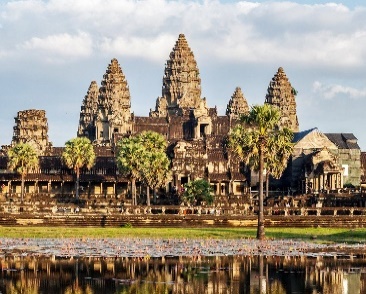 ITINERARIO DE VIAJE:Dia 1   Jueves: BangkokLlegada al aeropuerto de Bangkok donde los esperará su guía de habla hispana y traslado al hotel.Tiempo libre hasta el check-in en el hotel según disponibilidad (normalmente las habitaciones están disponibles a partir de las 15.00h).  Alojamiento en hotel. Dia 2   Viernes: BangkokDespués del desayuno, visita a tres de los templos budistas más inusuales de la ciudad. Empezará por el Wat Traimit, situado en el extremo de Chinatown, en Yaowarat Road, cerca de la estación de tren Hualampong. Wat Traimit alberga el Buda de oro macizo más grande del mundo, midiendo casi cinco metros de altura con un peso de cinco toneladas y media. La excursión continuará hacia Wat Pho, el templo más grande de Bangkok. El templo del enorme Buda reclinado y los Chedis de los Reyes. Este se encuentra detrás del Templo del Buda. Es uno de los mayores templos de la ciudad y famoso por su gigantesco Buda reclinado que mide 46 metros de largo y está cubierto de oro. A continuación, visitará el Palacio Real, que es sin duda, el monumento más famoso de la ciudad. Construido en 1782, por 150 años fue la casa del rey de Tailandia, la corte real y la sede administrativa del gobierno. El Gran Palacio de Bangkok es un edificio antiguo que continúa impresionando a sus visitantes por su hermosa arquitectura y detalles. Dentro del complejo, se encuentra Wat Phra Kaew o el Templo del Buda Esmeralda (oficialmente conocido como Wat Phra Sri Rattana Satsadaram), considerado como el templo budista más importante de Tailandia, consagra la imagen de un muy reverenciado Buda meticulosamente tallado en un solo bloque de jade. Traslados incluidos. Alojamiento en el hotelDía 3   Sabado: Bangkok – Chiang RaiDespués del desayuno, traslado al aeropuerto para tomar vuelo hacia Chiang RaiLlegada a Chiang Rai con el vuelo no más tarde que las 09.00 AM. Se visitará Chui Fong, una hermosa cultivadora de té. En un ambiente rodeado de plantaciones en las laderas de pequeñas colinas, podrán disfrutar de varias delicias como helado de té, torta de té (a gasto propio) y un almuerzo en el restaurante local cercano. Posteriormente pasaremos por un museo de opio antes de salir hacia el distrito de Mae Chan al norte de Chiang Rai. Se continuará a pie, subiendo por las colinas a través de calles angostas para visitar una aldea de las minorías étnicas Akha y Yao. El último destino del día será una de las aldeas Karen, donde conoceremos a esta famosa tribu montañera – el grupo étnico minoritario más grande de Tailandia. Esta tribu originaria de Tíbet emigró a lo que hoy se conoce como Myanmar hace unos dos mil años. Durante el siglo XVIII, se estima que el conflicto político y la persecución fomentaron su migración masiva hacia el norte de Tailandia, donde todavía al día de hoy se encuentran sin un estado residencial oficial. La tribu es más reconocida por las mujeres Kayan – un subgrupo de los Po (Karen rojo) – cuyos cuellos están adornados en anillos de latón. A veces hasta empezando desde los cinco años, la presión constante empuja sus clavículas y costillas hacia abajo, dando la impresión de un cuello extendido; la razón detrás de su apodo ‘mujeres jirafa’ – una vista asombrosa. Traslado de regreso al hotel. Cena y alojamiento en hotel.Día 4   Domingo: Chiang Rai - Chiang MaiDesayuno en el hotel. En la mañana nos trasladaremos al muelle y tomaremos un placentero paseo en bote tradicional por el río Kok visitando las tribus Karen que viven en cabañas de bambú en plena selva. Visita al Templo Wat Rong Suea Tean, también conocido como el Templo Azul, otro templo budista moderno inusual que se distingue por su intenso color azul y sus estatuas elaboradas. Posteriormente visitaremos el famoso templo blanco de Wat Rong Khun. Después de la visita nos dirigiremos desde Chiang Rai a Chiang Mai por carretera (3 hrs). Llegada a Chiang Mai y almuerzo en restaurante local. Visitará el complejo de templos Wat Doi Suthep, el más conocido de Chiang Mai, situado en la cima de una pequeña colina a 15 km al noroeste de la ciudad.Cena y alojamiento en hotel.Día 5   Lunes: Chiang MaiDesayuno en el hotel. Salida desde el hotel y visita Parque Histórico de Sukhothai, declarado Patrimonio Cultural de la Humanidad por la UNESCO. Allí se realizará un paseo en bicicleta por los jardines entre sus ruinas y lagunas. Desde aquí se contempla uno de los íconos más importantes, el gran Buda Blanco de Wat Sri Chum.Almuerzo en restaurante local. Continuación hacia Chiang Rai, en el camino se realiza una parada en el Lago Payao. Cena y alojamiento en hotel.Día 6   Martes: Chiang Mai – HanoiDesayuno en el hotel, traslado al aeropuerto para tomar el vuelo de Chiang Mai a Hanoi Llegada al aeropuerto de Hanói donde les estará esperando nuestro guía de habla hispana.  Traslado a la ciudad (1hr.), mientras tanto, podrán ir obteniendo una primera impresión de Hanói y su asombrosa fusión entre el bullicio y la serenidad. Tiempo libre hasta check-in en el hotel (normalmente las habitaciones están disponibles a partir de las 14.00h, aunque si hay disponibilidad, suelen facilitarlas antes). Alojamiento en Hanói.Día 7  Miércoles: Hanói  Tras el desayuno, empezamos las visitas a Hanói, la capital de Vietnam. Es considerada también como una de las pocas ciudades asiáticas con avenidas arboladas, arquitectura colonial francesa, lagos apacibles y templos orientales.  Visita al Templo de la Literatura, la primera universidad de Vietnam, fundado en 1070 en honor a Confucio y considerado como el símbolo de Hanói. Continuando con la ruta al Mausoleo de Ho Chi Minh, visitando la parte exterior del mismo desde la plaza Ba Dinh. Continuaremos hacia la Pagoda del Pilar Único, construida en 1049 sobre un solo pilar de piedra por el Emperador Ly Thai Tong, quien reinó desde 1028 hasta 1054. La pagoda está diseñada a semejanza de una hoja de flor de loto en honor a Buda.Almuerzo en restaurante local.  Después tendremos una experiencia con las flores y su tradicional forma de adornarlas. Visitando a una floristería artesanal para ver cómo se realizan los ramos, cómo se transmite y conserva este hermoso y tradicional arte espiritual de Vietnam que ha llegado a nuestros días generación tras generación. Los invitados aprenderán a reconocer flores exóticas a la vez que disfrutan preparando una ofrenda floral espiritual. Posteriormente llegamos al lago Hoan Kiem, el corazón de Hanói, donde daremos un paseo alrededor del lago con una vista panorámica al templo Ngoc Son, situado en medio del lago, junto con el puente rojo The Huc.Por último, realizaremos un paseo panorámico en ciclo pousse por el Barrio Antiguo de Hanói, también conocido como el barrio de las 36 calles ya que en su tiempo fue conocido por el oficio de los artesanos que las habitaban y por los talleres que allí había. Regreso al hotel y alojamiento en Hanói.Día 8  Jueves: Hanói – Bahía de Halong    Después del desayuno, encuentro con nuestro guía en el hall del hotel. Salida por carretera hacia la Bahía de Halong que significa “el dragón que desciende del mar” en vietnamita, y según la leyenda, fue un dragón quien formó las islas de la bahía. Embarque en un maravilloso crucero con el que visitarán la bahía, descubriendo miles de islas e islotes de abundante vegetación que emergen en la bahía con sus insólitas formas y diferentes tamaños. Las aguas color esmeralda de este legendario tesoro nos llevan a explorar islas sublimes como la de la Tortuga, la del Perro, la Cabeza de Hombre, etc. Debido a su singular belleza, peculiaridad geológica, riqueza biológica, importancia cultural e histórica, la Bahía de Halong fue declarada Patrimonio de la Humanidad por la UNESCO en 1994 e incluida en la lista de las Siete Maravillas Naturales del Mundo desde 2011. Almuerzo a bordo.Más allá de la contemplación del magnífico paisaje, disfrutamos de tiempo libre o de algunas de las actividades opcionales tales como nadar, practicar kayak o participar en una demostración de cocina vietnamita en la terraza del barco.Cena y alojamiento a bordo.Día 9   Viernes: Bahía de Halong - Vuelo a Da Nang - Hoi AnA la salida del sol y para aquellos que estén interesados hay una clase de Tai chi en la terraza solárium.Continuamos navegando por la bahía de casi 2000 islas de roca calcárea y disfrutando de sus paisajes únicos. Aprovechar este increíble momento para sacar las mejores fotos de esas maravillas. Tendremos un buen brunch para recargar baterías y emprender el retorno a tierra. Desembarcamos en el muelle de Halong, desde donde nos trasladamos a Hanói por carretera hasta el aeropuerto para tomar el vuelo a Da Nang. A su llegada, tenemos el traslado directo hasta Hoi An (aprox. 30 min) Al anochecer, traslado al río Hoai, por donde navegaremos Este río tiene un significado muy especial para los habitantes de Hoi An, ya que ha sido testigo de los acontecimientos acaecidos en Vietnam a través de los años.Al caer la noche, las calles se iluminan con farolillos y luces de colores, también se lanzan linternas al agua para pedir buenos augurios. La ciudad luce un nuevo aspecto brillante y misterioso.Desembarca y tiempo libre para pasear por la calle y volver al hotel por su cuenta.Alojamiento en Hoi An.Día 10   Sabado: Hoi An - VisitasDespués del desayuno, Visita a la ciudad de Hoi An, un importante puerto comercial de Asia en los siglos XVII y XVIII, cuya arquitectura y relajado estilo de vida han cambiado poco en los últimos años. Llegada al Barrio Antiguo, donde empezaremos el paseo a pie por el centro de la ciudad antigua para visitar Phung Hung (Antigua casa de los mercaderes), el puente japonés cubierto con más de 400 años de antigüedad, la sala de Phuc Kien, la antigua Casa Tan Ky con su arquitectura tradicional y el museo de historia Sa Huynh.  Almuerzo en restaurante. Tarde libre para disfrutar de la playa, pasear por el colorido mercado del centro o realizar compras. Alojamiento en Hoi An. Día 11 Domingo: Hoi An - Da Nang - Vuelo a Siem ReapDesayuno en el hotel. Tiempo libre para las actividades o compras por su cuenta. A la hora indicada, traslado al aeropuerto internacional de Da Nang para tomar el vuelo a Siem Reap.Llegada al aeropuerto internacional de Siem Reap, encuentro con nuestro guía y traslado al hotel. Resto de día libre. Alojamiento en Siem Reap.Día 12 Lunes: Siem Reap - VisitasDesayuno en el hotel. Salida en tuk-tuk (especie de motocarro, un vehículo muy típico en Camboya) hacia la puerta Sur, desde donde se pueden contemplar sus impresionantes estatuas representando el movimiento del océano, la Antigua capital de Angkor Thom (Siglo XII), el templo de Bayon con sus 54 torres decoradas y cerca de 200 enigmáticas caras sonrientes de Avalokitesvara, el templo de Phimeanakas, las terrazas del rey leproso y de los elefantes y las cámaras reales. A continuación, visita del templo Ta Prohm, uno de los más espectaculares templos del área, que se ha mantenido relativamente igual que cuando fue descubierto y retiene todavía gran parte de su misterio. Almuerzo en restaurante local.Por la tarde, traslado en bus para visitar el más famoso de todos los templos, Angkor Wat - Declarado Patrimonio Mundial de la Humanidad por la UNESCO. El complejo de este templo cubre 81 hectáreas, comparable en extensión con el Palacio Imperial de Pekín. Las conocidas cinco torres forman parte de la bandera camboyana. Representan los 5 picos de Meru, los muros cercándolas, son las montañas y el valle rodeándolos, el océano. Esta obra de arte del siglo XII está considerada entre los historiadores como el primer ejemplo de arquitectura y arte clásicos jemer. Regreso al hotel y alojamiento en Siem Reap.Día 13   Martes: Siem Reap - Tonle Sap - Vuelo de salida    Desayuno en el hotel. Traslado a un pueblo cercano a Siem Reap, donde embarcamos en una lancha para empezar la excursión por el lago Tonle Sap (“Lago de agua fresca” en jemer), el lago más grande del Sudeste asiático. Se calcula que hay alrededor de 200 aldeas flotantes en la zona, convirtiéndolo así en el protagonista en la vida de los camboyanos. Exploramos la vida de la gente del lago, el hospital, la iglesia, la escuela y el mercadillo.Visitaremos a los artesanos D’Angkor - un centro ejemplar que aspira a proteger y mantener la artesanía tradicional, además de capacitar a los jóvenes camboyanos. Aquí pueden encontrar los productos más auténticos de Camboya hechos a mano y ver artesanos en distintas disciplinas, tallando madera, cerámica y cobre, etc.Almuerzo en un restaurante local. A la hora indicada, traslado al aeropuerto para el vuelo de salida.Fin de los serviciosHOTELES PREVISTOS O SIMILARES Notas:Todas las clasificaciones de los hoteles están determinadas de acuerdo con las autoridades locales.Horario de entrada: 15:00 Horario de salida: 11:00 o 12:00Cualquier reservación que caiga en la fecha de salida del 30, 31 de diciembre y 01 de enero no está permitida.Vietnam portion: Supl. TPL: Suplemento para habitación triple porque en Halong, en Bhaya/Paradise Sails el triple se convierten en 01 TWIN + 01 SGLPRECIO POR PERSONA EN USD DEL  07 NOVIEMBRE 2024 AL 27 DE MARZO 2025 EL PRECIO INCLUYE:Alojamiento11 desayunos, 1 brunch, 8 almuerzos y 4 cenas Traslados, visitas y excursiones con guía de habla hispana.Entradas a los sitios de interés durante las visitas y excursiones.Asistencia en español 24 hrs, a excepción a bordo del junco en Halong que no permite el acceso del guía, los pasajeros serán atendidos por la tripulación del barco en inglés. Recorrido terrestre según programa en bus con aire acondicionado. Entradas a los sitios de interés durante las visitas y excursiones.Paseo en ciclo pousse, barco compartido en la Bahía de Halong, paseo en barco por el río Thu Bon en Hoian.Una botella de agua y toalla por día de excursión. Seguro de viajeOPCIONAL: Vuelos internosEL PRECIO NO INCLUYE: Tours opcionales Bebidas Gastos personales y propinasTarifas aéreas de vuelos domésticos Tarifas aéreas de vuelos internacionales Carta de visado a Vietnam: 40 USD por personaTasa de visado de Vietnam: 25 USD por persona, entrada simple Visado para Camboya: USD 35/persona que se solicita y emite directamente en el aeropuerto o en la frontera de CamboyaTodos los conceptos no mencionados en SERVICIOS INCLUIDOSNOTAS DE OPERACIÓNNiños de 1-2 años: Gratuidad en el caso de compartir habitación con sus padres.Niños de 2-12 años: 75% de cargo del coste de un adulto si se usa una cama extra en la habitación de sus padres. Niños de más de 12 años: Cargo como precio de adultoEl itinerario está sujeto a cambios dependiendo de los vuelos confirmados, condiciones climáticas y en las carreteras.El cierre de ventas para salidas no garantizadas es 30 días, es decir, los 30 días anteriores a la fecha de comienzo el viaje, cerramos la salida y no aceptamos reservas con 1 o 2 pasajerosCon salidas garantizadas, 15 días anteriores, cerramos ventas para estas salidas.Asia Exotica se reserva el derecho de modificar las tarifas en todas las cotizaciones hechas en caso de   que el combustible aumente más del 25%. Si esto ocurriera, Asia Exotica les informaría por escrito al menos 15 días antes de la aplicación del nuevo precio. En Vietnam hay dos días festivos nacionales, 30 de Abril y 2 de Septiembre, en los cuales es posible que el  acceso a algunas calles no esté permitido o  que lugares donde normalmente se realizan las visitas estén cerrados.NOTAS IMPORTANTES:Tarifas expresadas por persona, en Dólares Americanos pagaderos en Moneda Nacional al tipo de cambio del día de su pago indicado por Tourmundial, sujetas a cambios sin previo aviso y a disponibilidad al momento de reservar.Es responsabilidad del pasajero proveerse de los pasaportes o documentos de migración requeridos por las autoridades de los Estados Unidos Mexicanos y de los países de destino o de tránsito, tales como visas, permisos sanitarios, permisos notariados para menores viajando solos o con un tutor, etc. Tourmundial brindará asesoría y apoyo para le gestión de todos los documentos necesarios.La vigencia de su pasaporte deberá tener mínimo seis meses a partir de la fecha de finalización de su viaje.El orden de los servicios previstos mencionados en este itinerario podría modificarse en función de la disponibilidad terrestre o condiciones climáticas del lugar, pero siempre serán dadas conforme fueron adquiridas.Los horarios de registro de entrada (Check-In) y salida (Check Out) de los hoteles están sujetos a las formalidades de cada hotel, pudiendo tener los siguientes horarios: Check In 15:00 Hrs. y Check Out 12:00 Hrs. (Mañana). En caso de que la llegada fuese antes del horario establecido, existe la posibilidad de que la habitación no sea facilitada hasta el horario correspondiente. Si su avión regresa por la tarde, el hotel podrá mantener sus pertenencias.Operación a partir de mínimo 2 personas.El itinerario está sujeto a cambios dependiendo de los vuelos confirmados, condiciones climáticas y en las carreteras.Tourmundial México se reserva el derecho de cambiar las tarifas en caso de que el coste del carburante (actualmente 25 Bath por litro, diésel) incremente de un 10% o más en el periodo del contrato.AVISO DE PRIVACIDAD:En cumplimiento por lo dispuesto en el artículo 15 de la Ley Federal de Protección de datos Personales en Posesión de los Particulares (LFPDPPP), le informamos que  sus datos personales que llegase a proporcionar de manera libre y voluntaria a través de este o cualquier otro medio estarán sujetos a las disposiciones del Aviso de Privacidad de Tourmundial el cual puede ser consultado en el sitio web: www.tourmundial.mxVIGENCIA DEL 07 DE NOVIEMBRE AL 27 DE MARZO 2025Sin gastos de cancelación 50 días antes de la fecha de llegada, a  excepción de  vuelos, cruceros, o servicios extraordinarios que serán valorados  por separado. Los cargos de cancelación se aplicarán inmediatamente a cualquier cancelación si los vuelos han sido  reservados y emitidos por Asia Exótica.El presente documento es de carácter informativo, más no una confirmaciónTailandia, Vietnam Y Camboya    Visitando:	Bangkok - Chiang Rai - Chiang Mai - Hanoi - Halong - Hoi An - Siem ReapSalidas:	Especificas jueves del 07 de Noviembre 2024 al 27 Marzo 2025Duración:	13 días / 12 noches (opera mínimo con 2 personas)Alimentos:          11 desayunos, 1 brunch, 8 almuerzos y 4 cenas CategoríaCategoríaCiudadPrimera Superior LujoBangkok Mandarin Hotel By Centre Point oHilton Garden Inn Bangkok Silom   o similar Mandarin Hotel By Centre Point oHilton Garden Inn Bangkok Silom   o similar Montien Surawong o similarChiang Rai  Laluna Hotel & Resort o Phowadol o similarLegend o similarThe Riverie o similarChiang Mai  Ibis Chiang Nimman Journeyhub o similarNovotel Nimman oTravelodge Nimman o similarDusit D2 o similarHanoiFlower Gardeno similarThe Ann  o Le Jardin Haute Couture o similarPan Pacific Hanoi o similarHalongBhaya Classic Cruiseo similarBhaya Classic Cruiseo similarAu Co Cruiseo similarHoi An7Emm Hoi Ano similarHoi An Central Boutique Hotel & SpaoSilkotelo similarAlmanity Hoi An Resort & Spa o similarSiem ReapTara Angkor HoteloSokchea Hotelo similarLotus Blanc ResortoHillock Hotel & Spao similarMemoire Palace Resort & SpaoAnjali By Syphono similarCategoría: Turista Superior Categoría: Turista Superior Categoría: Turista Superior Categoría: Turista Superior Salidas: JuevesSencillaDobleTPLNoviembre: 7, 21,28 Diciembre: 5, 122025Enero: 16, 23 Febrero: 6, 13, 20, 27Marzo: 6, 13, 20, 27USD 2,758USD 1,968USD 2,130Noviembre: 14Diciembre: 19, 262025Enero: 2, 9, 30USD 3,127USD 2,209USD 2,372Categoría: Superior Categoría: Superior Categoría: Superior Categoría: Superior Salidas: JuevesSencillaDobleTPLNoviembre: 7, 21,28 Diciembre: 5, 122025Enero: 16, 23 Febrero: 6, 13, 20, 27Marzo: 6, 13, 20, 27USD 3,047USD 2,094USD 2,262Noviembre: 14Diciembre: 19, 262025Enero: 2, 9, 30USD 3,419USD 2,332USD 2,500Categoría: LujoCategoría: LujoCategoría: LujoCategoría: LujoSalidas: JuevesSencillaDobleMenor 2-12Noviembre: 7, 21,28 Diciembre: 5, 122025Enero: 16, 23 Febrero: 6, 13, 20, 27Marzo: 6, 13, 20, 27USD 4,479USD 2,801USD 3,040Noviembre: 14Diciembre: 19, 262025Enero: 2, 9, 30USD 4,808USD 3,100USD 3,338Vuelos internos Precio por personaBangkok – Chiang RaiChiang Mai – HanoiHanoi – DanangDanang – Siem ReapSiem Reap – BangkokUSD 1,718POLÍTICAS DE CANCELACIÓNCon más de 50 días antes de la fecha de salida del pasajero: SIN CARGO.Entre 50 y 25 días antes de la fecha de salida del pasajero: 30% del total de la reservación.Entre 24 y 10 días antes de la fecha de salida del pasajero: 50% del total de la reservación.Entre 9 y 3 días antes de la fecha de salida del pasajero: 75% del total de la reservación.Con menos de 3 días o NO SHOW 100% del total de la reservación.*Una vez emitidos los boletos aéreos son:NO reembolsables, NO endosables, NO permiten cambio de fecha y/o nombre*